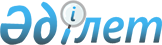 2019 жылға арналған мектепке дейінгі тәрбие мен оқытуға мемлекеттік білім беру тапсырысын, ата-ана төлемақысының мөлшерін бекіту туралыАқмола облысы Жарқайың ауданы әкімдігінің 2019 жылғы 7 маусымдағы № А-6/238 қаулысы. Ақмола облысының Әділет департаментінде 2019 жылғы 12 маусымда № 7229 болып тіркелді
      РҚАО-ның ескертпесі.

      Құжаттың мәтінінде түпнұсқаның пунктуациясы мен орфографиясы сақталған.
      "Қазақстан Республикасындағы жергілікті мемелекеттік басқару және өзін-өзі басқару туралы" Қазақстан Республикасының 2001 жылғы 23 қаңтардағы Заңына, "Білім туралы" Қазақстан Республикасының 2007 жылғы 27 шілдедегі Заңының 6 бабы 4 тармағының 8-1) тармақшасына сәйкес, Жарқайың ауданының әкімдігі ҚАУЛЫ ЕТЕДІ:
      1. Қоса берілген 2019 жылға арналған мектепке дейінгі тәрбие мен оқытуға мемлекеттік білім беру тапсырысы, ата-ана төлемақысының мөлшері бекітілсін.
      2. Осы қаулының орындалуын бақылау аудан әкімінің орынбасары Д.Қ. Сыздыковқа жүктелсін.
      3. Осы қаулы Ақмола облысының Әділет департаментінде мемлекеттік тіркелген күнінен бастап күшіне енеді, ресми жарияланған күнінен бастап қолданысқа енгізіледі және 2019 жылдың 1 қаңтарынан бастап туындаған құқықтық қатынастарға таратылады. 2019 жылға арналған мектепке дейінгі тәрбие мен оқытуға мемлекеттік білім беру тапсырысы, ата-ана төлемақысының мөлшері
					© 2012. Қазақстан Республикасы Әділет министрлігінің «Қазақстан Республикасының Заңнама және құқықтық ақпарат институты» ШЖҚ РМК
				
      Жарқайың ауданының
әкімі

М.Балпан
Жарқайың ауданы әкімдігінің
2019 жылғы 7 маусымдағы
№ А-6/238 қаулысымен
бекітілген
№
Мектепке дейінгі білім беру ұйымының түрі
Мектепке дейінгі тәрбие мен оқыту ұйымдарының тәрбиеленушілер саны
Мектепке дейінгі тәрбие мен оқыту ұйымдарының тәрбиеленушілер саны
Бір тәрбиеленушіге айына жұмсалатын шығындардың орташа құны (теңге)
Бір тәрбиеленушіге айына жұмсалатын шығындардың орташа құны (теңге)
Мектепке дейінгі білім беру ұйымдарындағы айына ата-ана төлемақысының мөлшері (теңге)
Мектепке дейінгі білім беру ұйымдарындағы айына ата-ана төлемақысының мөлшері (теңге)
№
Мектепке дейінгі білім беру ұйымының түрі
мемлекеттік
жеке меншік
мемлекеттік
жеке меншік
мемлекеттік
жеке меншік
1.
Қалалық жердегі толық күн болатын мектеп жанындағы шағын орталық
64
-
29255,0
-
3 жасқа дейін - 7350

3 жастан 6 жасқа дейін - 9450
-
2.
Ауылдық жердегі толық күн болатын мектеп жанындағы шағын орталық
134
-
32000,0
-
3 жасқа дейін - 6600

3 жастан 6 жасқа дейін - 7350
-
3.
Ауылдық жердегі жарты күн болатын мектеп жанындағы шағын орталық
10
-
18284,0
-
3 жасқа дейін - 7350

3 жастан 6 жасқа дейін - 7350
-